KARYA TULIS ILMIAHASUHAN KEPERAWATAN KELUARGA PADA NY. “ST” DENGAN LANSIA YANG MENGALAMI GANGGUAN MOBILITAS FISIK DI WILAYAH KERJA PUSKESMAS UMBULHARJO 2YOGYAKARTA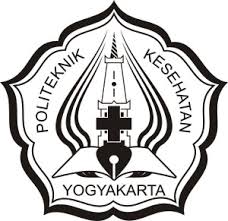 RR. HENI YULI ROCHAWATINIM : P07120117059PRODI D-III KEPERAWATANJURUSAN KEPERAWATANPOLITEKNIK KESEHATAN KEMENTRIAN KESEHATAN YOGYAKARTA2018KARYA TULIS ILMIAHASUHAN KEPERAWATAN KELUARGA PADA NY. “ST” DENGAN LANSIA YANG MENGALAMI GANGGUAN MOBILITAS FISIK DI WILAYAH KERJA PUSKESMAS UMBULHARJO 2 YOGYAKARTAKarya Tulis Ilmiah ini disusun sebagai salah satu syarat untuk memperoleh gelar Ahli Madya KeperawatanDisusun Oleh :RR. HENI YULI ROCHAWATINIM : P07120117059PRODI D-III KEPERAWATANJURUSAN KEPERAWATANPOLITEKNIK KESEHATAN KEMENTRIAN KESEAHATAN YOGYAKARTA2018HALAMAN PERSETUJUAN PEMBIMBINGKarya Tulis Ilmiah berjudul : “ASUHAN KEPERAWATAN KELUARGA PADA NY. “ST” DENGAN LANSIA YANG MENGALAMI GANGGUAN MOBILITAS FISIK DI WILAYAH KERJA PUSKESMAS UMBULHARJO 2 YOGYAKARTA”Disusun Oleh :RR. HENI YULI ROCHAWATINIM : P07120117059Telah mendapat persetujuan pada Tanggal : 25 Juli 2018Menyetujui,Mengetahui, HALAMAN PENGESAHANKarya Tulis Ilmiah Berjudul :ASUHAN KEPERAWATAN KELUARGA PADA NY. “ST” DENGAN LANSIA YANG MENGALAMI GANGGUAN MOBILITAS FISIK DI WILAYAH KERJA PUSKESMAS UMBULHARJO 2 YOGYAKARTA TAHUN 2018Disusun Oleh :RR. HENI YULI ROCHAWATINIM : P07120117059Telah dipertahankan di depan Dewan Penguji                               Pada tanggal : 25 Juli 2018SUSUNAN DEWAN PENGUJIHALAMAN PERNYATAAN ORISINALITASKarya Tulis Ilmiah ini adalah hasil karya penulis sendiri, dan semua sumber yang dikutip maupun dirujuk telah penulis nyatakan benarNama 			: RR. Heni Yuli RochawatiNIM			: P07120117059Tanda Tangan	:Tanggal		: 25 Juli 2018HALAMAN PERNYATAAN PERSETUJUAN PUBLIKASI KARYA TULIS ILMIAH UNTUK KEPENTINGAN AKADEMISSebagai civitas akademik Poltekkes Kemenkes Yogyakarta, saya yang bertanda tangan di bawah ini:Nama			: RR. Heni Yuli RochawatiNIM			: P07120117059Program Studi		: D-III Kelas RPLJurusan		: Keperawatandemi pengembangan ilmu pengetahuan, menyetujui untuk memberikan kepeda Poltekkes Kemenekes Yogyakarta Hak Bebas Royalti Noneksklusif (Non-exclusive Royalty-Free Right) atas Karya Tulis Ilmiah saya yang berjudul : Karya Tulis Ilmiah Berjudul : ASUHAN KEPERAWATAN KELUARGA PADA NY. “ST” DENGAN LANSIA YANG MENGALAMI GANGGUAN MOBILITAS FISIK DI WILAYAH KERJA PUSKESMAS UMBULHARJO 2 YOGYAKARTA Beserta perangkat yang ada (jika diperlukan). Dengan Hak Bebas Royalti Noneksklusif ini Poltekkes Kemenkes Yogyakarta berhak menyimpan, mengalihmedia/formatkan, mengelola dalam bentuk pangkalan data (database), merawat, dan mempublikasikan tugas akhir saya  selama tetapp mencantumkan nama saya sebagai penulis/pencipta dan sebagai pemilik Hak Cipta.Demikian pernyataan ini saya buat dengan sebenarnya.Dibuat di		: YogyakartaPada tanggal	: 25 Juli 2018Yang menyatakan,(RR. Heni Yuli Rochawati)KATA PENGANTARPuji syukur penulis panjatkan kepada Tuhan, berkat kasih-Nya sehingga tugas penyusunan Karya Tulis Ilmiah dengan judul “Asuhan Keperawatan Keluarga Pada Ny. “St” dengan Lansia yang Mengalami Gangguan Mobilitas Fisik Di Wilayah Kerja Puskesmas Umbulharjo 2 Yogyakarta ” dapat terselesaikan tepat pada waktunya.Karya Tulis Ilmiah ini terwujud atas bimbingan, pengarahan dan bantuan dari berbagai pihak, dan karena pada kesempatan ini penulis menyampaikan pengahragaan dan terimakasih kepada :Joko Susilo, SKM., M.Kes., selaku Direktur Poltekkes Kemenkes Yogyakarta yang telah memberikan kesempatan kepada penulis untuk menempuh jenjang pendidikan di Poltekkes Kemenkes YogyakartaBondan Palestin, SKM., M.Kep., Sp. Kom. selaku Ketua Jurusan Keperawatan Poltekkes Yogyakarta yang telah memberikan kesempatan kepada penulis untuk menyusun Karya Tulis Ilmiah ini.Abdul Majid, S.Kep., Ns., M.kep. selaku Ketua Prodi D-III Keperawatan yang telah memberikan kesempatan kepada penulis untuk menyusun Karya Tulis Ilmiah inidrg. Sri Kussutiastuti selaku Kepala Puskesmas Umbulharjo 2 yang telah memberikan kesempatan dan izin untuk melakukan Ujian Akhir Program di wilayah kerja Puskesmas Umbulharjo 2DR. Jenita DT Donsu, SKM., M.Si. selaku pembimbing I yang telah memberikan bimbingan, pengarahan dan saran dalam menyusun Karya Tulis Ilmiah iniAna Ratnawati, APP., S.Kep., M.Kep. selaku pembimbing II yang telah memberikan bimbingan, pengarahan dan saran dalam menyusun Karya Tulis Ilmiah iniSri Hendarsih, S.Kp., M.Kes. selaku dosen penguji yang telah memberikan saran dan kritik dalam penyusunan Karya Tulis Ilmiah iniDiah Susanti Shinta Dewi, S,Kep., Ns, selaku Clinical Instructur (CI) yang telah berkenan memberikan izin kepada penulis untuk melaksanakan studi kasus iniKeluarga Ny. ST yang telah kooperatif sehingga membantu kelancaran dalam menyelesaikan Karya Tulis Ilmiah ini.Semua pihak yang tidak bisa disebutkan satu per satu yang telah membantu Karya Tulis Ilmiah ini. Penulis menyadari sepenuhnya bahwa Karya Tulis Ilmiah ini masih jauh dari sempurna, untuk itu kritik dan saran demi perbaikan sangat penulis harapkan. Semoga Karya Tulis Ilmiah ini dapat bermanfaat bagi pembaca.Yogyakarta, 25 Juli 2018                                                                                       Penulis DAFTAR ISIHALAMAN SAMPUL DEPAN	iHALAMAN SAMPUL DALAM	iiHALAMAN PERSETUJUAN PEMBIMBING	iiiHALAMAN PENGESAHAN	ivHALAMAN PERNYATAAN ORISINALITAS	vHALAMAN PERNYATAAN PERSETUJUAN PUBLIKASI KARYA ILMIAH UNTUK KEPENTINGAN AKADEMIS	viKATA PENGANTAR	viiDAFTAR ISI	ixDAFTAR BAGAN	xiDAFTAR TABEL	xiiINTISARI	xiiABSTRAC	xivBAB I	PENDAHULUAN	1Latar Belakang	1Rumusan Masalah	2Ruang Lingkup	2Tujuan Penelitian	2Manfaat Penelitian 	3Metode Pengumpulan Data	4Sistematika Penulisan	6BAB II	TINJAUAN PUSTAKA	7Konsep Dasar Keluarga	7Konsep Dasar Fraktur Femur	13Konsep Asuhan Keperawatan  Keluarga dengan Fraktur 	15Dokumentasi Keperawatan	19BAB III     KASUS DAN PEMBAHASAN	24Hasil Studi Kasus	24Pengkajian	24Analisis Data	42Diagnosis Keperawatan	45Skoring / Penapisan	47Perencanaan Keperawatan	52Implementasi dan Evaluasi Keperawatan	59Pembahasan	68Keterbatasan Studi Kasus	74BAB IV      PENUTUP	75Kesimpulan	75Saran 	75DAFTAR PUSTAKA	77LAMPIRANDAFTAR BAGANBagan 1. Genogram Keluarga Ny. ST	25DAFTAR TABELTabel 1. Daftar Identitas Anggota Keluarga Ny. ST	24Tabel 2. Pengkajian Resiko Jatuh (Morse Fall Scale)	36Tabel 3.  Penilaian Status Fungsional (Barthel Index)	37Tabel 4. Analisis Data	42Tabel 5. Penapisan Diagnosis Gangguan Mobilitas Fisik	47Tabel 6. Penapisan Diagnosis Resiko Dekubitus	48Tabel 7. Penapisan Diagnosis Resiko Jatuh	49Tabel 8. Perencanaan Keperawatan pada Keluarga Ny. ST	52Tabel 9. Implementasi dan Evaluasi pada Keluarga Ny. ST	59ASUHAN KEPERAWATAN KELUARGA PADA NY. “ST” DENGAN LANSIA YANG MENGALAMI GANGGUAN MOBILITAS FISIK DI WILAYAH KERJA PUSKESMAS UMBULHARJO 2 YOGYAKARTARR. Heni Yuli Rochawati1, Jenita DT Donsu2, Ana Ratnawati3Email : rochdianashinta@yahoo.comINTISARILatar Belakang : Pada lansia yang jatuh, sekitar 5% mengalami patah tulang, sekitar 1% patah tulang paha dan 5-11% mengalami luka berat. Menurut data Riskesdas 2013, Penyebab cedera terbanyak yaitu jatuh (40,9%) dan kecelakaan sepeda motor (40,6%), selanjutnya penyebab cedera karena terkena benda tajam/tumpul (7,3%), transportasi darat lain (7,1%) dan kejatuhan (2,5%). Sedangkan untuk penyebab yang belum disebutkan proporsinya sangat kecil. Proporsi jenis cedera berupa patah tulang di Indonesia sebesar 5,8%. Sehingga peran keluarga sangat penting dalam mengasuh lansia dengan gangguan mobilitas fisikTujuan : Penulisan Karya Tulis Ilmiah ini bertujuan untuk mendapatkan pengalaman nyata dalam memberikan asuhan keperawatan keluarga dengan lansia yang mengalami gangguan mobilitas fisik di wilayah kerja Puskesmas Umbulharjo 2 dengan pendekatan keperawatan meliputi pengkajian, perumusan diagnosis keperawatan, perencanaan, implementasi, evaluasi dan dokumentasi keperawatan.Metode : KaryaTulis ini menggunakan metode deskriptif yaitu menggambarkan asuhan keperawatan yang meliputi : pengkajian, perumusan diagnosis keperawatan, perencanaan, implementasi dan evaluasiHasil : Dari asuhan keperawatan yang diberikan pada keluarga Ny. ST didapatkan tiga diagnosis yaitu gangguan mobilitas fisik, resiko jatuh dan resiko dekubitus Berdasarkan kriteria tujuan dari ketiga diagnosis tersebut ketiga masalah tersebut teratasi.Kesimpulan : Mendapatkan pengalaman nyata dalam melaksanakan asuhan keperawatan keluarga dengan lansia yang mengalami gangguan mobilitas fisikdi wilayah kerja Puskesmas Umbulharjo 2Kata Kunci : asuhan keperawatan keluarga, lansia, gangguan mobilitas fisik1 Mahasiswa Poltekkes Kemenkes Yogyakarta Jurusan Keperawatan2 Pembimbing I3 Pembimbing IIFAMILY NURSING IN NY. "ST" WITH ELDERLY IMPAIRED PHYSICAL MOBILITY IN THE WORK OF PUSKESMAS UMBULHARJO 2 YOGYAKARTARR. Heni Yuli Rochawati1, Jenita DT Donsu2, Ana Ratnawati3Email : rochdianashinta@yahoo.comABSTRACBackground: Elderly who fell, about 5% experienced fractures, about 1% of femur fractures and 5-11% severely injured. According to data from Riskesdas 2013, the highest cause of injuries are falling (40.9%) and motorcycle accidents (40.6%), subsequent causes of injuries due to sharp objects (7.3%), other ground transportation (7.1 %) and fallout (2.5%). As for the causes that have not mentioned the proportion is very small. The proportion of types of injuries in the form of fractures in Indonesia is 5.8%. So the role of the family are very important in parenting elderly with impaired physical mobility.Purpose: Scientific writing aims to gain real experience in providing nursing care families with elderly who suffered fractures of Impaired Physical Mobility in the work area of ​​Umbulharjo 2 Health Center with nursing approach including assessment, formulation of nursing diagnosis, planning, implementation, evaluation and documentation nursing.Method: This paper uses descriptive method of describing nursing care which includes: assessment, formulation of nursing diagnosis, planning, implementation, evaluation and documentation.Result:. From the nursing care given to the Ny family. ST got three diagnoses of physical mobility impairment, risk of fall and risk of decubitus Based on objective criteria of the three diagnoses the three problems are resolved.Conclusion: Gain real experience in implementing family nursing care with elderly who suffered fractures of complicata sub colloum femur dextra in work area of ​​Umbulharjo 2 Health CenterKeywords: family nursing care, elderly, fracture1 Yogyakarta Ministry Health Polytechnic Student Department of Nursing2  Instructure  I3 Instructure IIPembimbing IPembimbing IIDR. Jenita DT Donsu, SKM., M.SiNIP. 196507201989032001Ana Ratnawati, APP., S.Kep., M.Kep.NIP. 197205272002122001Ketua Jurusan Keperawatan Politeknik Kesehatan YogyakartaBondan Palestin, SKM., M.Kep., Sp.KomNIP. 197207161994031005Ketua, ……………………….DR. Jenita DT Donsu, SKM., M.SiNIP. 196507201989032001……………………….Anggota,……………………….Ana Ratnawati, APP., S.Kep., M.Kep.NIP. 197205272002122001……………………….Anggota,………………………Sri Hendarsih, S.Kp., M.Kes.NIP. 195507271980022001………………………Ketua Jurusan Keperawatan Politeknik Kesehatan YogyakartaBondan Palestin, SKM., M.Kep., Sp.KomNIP. 197207161994031005